Scoil agus brú (Sorcha): Nótaí an MhúinteoraTá na ceachtanna bunaithe ar mhír físe ina bhfuil dalta scoile ag caint faoi ghnéithe éagsúla dá saol ar an scoil. Níl an mhír chomh deacair sin ach tá stór focal maith inti. Tá na ceachtanna oiriúnach do rang a bhfuil caighdeán réasúnta ard Gaeilge acu don Ardteistiméireacht, ach is féidir leat féin iad a láimhseáil ar bhealach a oireann don rang atá agat féin. Moltar an ghníomhaíocht Céimeanna comparáide na haidiachta ó ‘Fócas ar Theanga’ a úsáid i dteannta leis na gníomhaíochtaí seo.Réamhobair 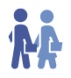 Iarr orthu ar dtús an leagan Gaeilge de na focail a fháil agus ansin iad a cheangal leis na topaicí cuí. Cuir an mhír ar siúl sula bpléifidh tú na freagraí leo le seans a thabhairt dóibh a bhfreagraí féin a sheiceáil ón mír (féach Freagraí thíos).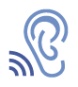 Éisteacht Léigh na ceisteanna don chleachtadh éisteachta leis an rang ar fad sula gcuireann tú ar siúl an mhír ionas go mbeidh a fhios acu cén freagraí a bheidh á lorg acu agus iad ag éisteacht. Más féidir, fág na ceisteanna thuas ar an scáileán an fhaid is atá an mhír á seinm.Pléigh freagraí na gceisteanna leis an rang ar fad ag an deireadh. Iarphlé 1Iarr ar na daltaí an obair seo a dhéanamh ina n-aonar ar dtús ach ceist a chur ar an duine in aice leo mura bhfuil siad cinnte faoi mhíniú na bhfocal.Bí ag siúl timpeall chun cuidiú leo más gá.Abair leo na focail a chur in abairtí lena mbrí a léiriú.Iarphlé 2Léigh a bhfuil ar an sleamhnán seo leis an rang ar fad.Is é céimeanna comparáide na haidiachta atá i gceist.Cuir ag obair ar an ngníomhaíocht ansin iad agus cabhraigh leo smaoineamh ar shamplaí más gá.Pléigh a gcuid smaointe leo ansin agus scríobh focail nua / frásaí úsáideacha ar an gclár.Iarphlé 3Roinn an rang i ngrúpaí agus abair leo go mbeidh siad ag plé na gceisteanna ar an sleamhnán.Léigh tríd na ceisteanna leis an rang iomlán.Abair leo na ceisteanna a phlé le chéile agus bí ag siúl timpeall ag cuidiú leo más gá.Pléigh a gcuid smaointe leo ansin agus scríobh focail nua / frásaí úsáideacha ar an gclár.Scríobh & Iarphlé 4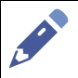 Mínigh do na daltaí go gcaithfidh siad freagraí a scríobh ar na ceisteanna a cuireadh ar Shorcha sa mhír. Nuair atá siad sásta lena bhfuil scríofa acu, abair leo na ceisteanna a chur ar an duine in aice leo.Bí ag siúl timpeall ag cuidiú leo abairtí cruinne a scríobh agus a rá.Réamhobair An ArdteistiméireachtFair / balanced – cothromContinuous assessment – measúnú leanúnachCúrsaí oibreRecession – cúlú eacnamaíochta An GhaeilgeHeart and soul – croí agus cuisleHeritage – oidhreacht Tar éis am scoileWater safety – sábháilteacht uisceRescue skills – scileanna tarrthála Iarphlé 1dubh dóite				tinn tuirseach		mac máthair		fud fad		fite fuaite		eagla na heagla		lom lár		 Scoil agus brú (Sorcha) - ScriptSorcha Ní Bhuaidh								Coláiste AilighCaitlínSorcha, nuair atá tusa críochnaithe leis an Ardteist, cá háit ar mhaith leat a dhul?SorchaBa mhaith liom dul go Coláiste Phádraig i mBaile Átha Cliath le bheith i mo mhúinteoir bunscoile. Cúrsa trí bliana atá ann agus faoin am a bheidh mé cáilithe tá súil agam go mbeidh post ann agus go mbeidh deireadh leis an chúlú eacnamaíochta. Is maith liom bheith ag obair le páistí, san am i láthair i mo shaol tá mé ag teagasc ranganna snámh agus ranganna sábháilteacht uisce agus scileanna tarrthála. Taitníonn (thaitníonn) an post go mór liom.CaitlínOh tá sin iontach ar fad Sorcha. An bhfuil brú millteanach oibre ort Sorcha agus tú ag déanamh réidh don Ardteist?SorchaCinnte tá. Dar liom, ní chreidim go bhfuil córas na bpointí iontach cothrom. Corr uair bíonn cuid mhór brú ar dhaltaí agus bíonn siad iontach neirbhíseach agus mar sin corr uair, ní bhíonn siad ábalta chomh maith agus is féidir a dhéanamh sna scrúduithe. Mar sin, dar liom, bheadh measúnú leanúnach i bhfad níos fóirsteanaí. CaitlínCé mhéad ábhar ar fad atá á dhéanamh agat?SorchaDéanaim staidéar ar sheacht n-ábhar. Gaeilge, an Ghaeilge, Béarla, Mata ar ndóigh agus ansin tíreolas, bitheolaíocht, ceol agus bitheolaíocht agus mar sin de.CaitlínOh tá sé deacair cuimhneach orthu uilig.SorchaTá sé cinnte.CaitlínCén fáth ar phioc tusa Coláiste Ailigh le theacht thar Coláiste ar bith eile?SorchaI gColáiste Ailigh cuireann sí meas roimh an Ghaeilge. Tá an Ghaeilge mar chroí agus cuisle na scoile. Mar sin is cuid dár n-oidhreacht í an Ghaeilge agus táim iontach bródúil as mo theanga dhúchais agus mar sin bhí mé ag iarraidh mo chuid oideachais a dhéanamh trí mheán na Gaeilge.CaitlínAn mbíonn tú ag caint Gaeilge sa bhaile?Sorcha: Ní bhím.CaitlínOh, agus tá Gaeilge mhaith agat. LeibhéalAn Ardteistiméireacht –Measartha dúshlánach SpriocannaCumas tuisceana, scríbhneoireachta, léitheoireachta agus labhartha na ndaltaí a fhorbairt sa réimse saoil – saol na scoile / brúStór focalOideachas agus brú scoileStraitéisí Múinteoireachta MoltaFreagraí